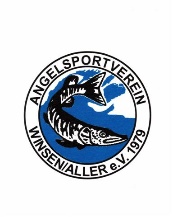 Angelsportverein Winsen (Aller) e. V.		    Fangmeldung 2020Abgabe der Fangmeldung bis zum 31.12.2020 an den Vorstand, auf diesem Vordruck. Andere Meldungen werden nicht angenommen. Fehlanzeige ebenfalls auf dieser Fangmeldung erforderlich! Gewichtsangaben nur in Kilogramm.Wenn Sie die Zeitung nicht zerschneiden möchten, kann die Seite auch fotokopiert oder von unserer Homepage unter dem Link „Service“ heruntergeladen werden. Sie können die Fangmeldung auch gerne am PC ausfüllen und per E-Mail (ohne Unterschrift) an info@asvwinsen.de senden._______________	_______________	_______________	_______________Name			Vorname		Mitgliedsnummer	UnterschriftIhre Anschrift hat sich geändert?FischartAllerAllerKalksandsteinwerkKalksandsteinwerkMeißendorf bis 03/20Meißendorf bis 03/20GewichtStückGewichtStückGewichtStückAalAalquappeBachforelleBarschBrachseDöbelHechtKarauscheSchuppen-KarpfenSpiegel-KarpfenRapfenRegenbogenforelleRotaugeRotfederSchleieWelsZanderName		Vorname	Straße	PLZ / Ort	Telefon	Fax		E-Mail		_____________________________________________________________________________________________________________________________________□□□Anschrift neuTelefon / Fax neuE-Mail neu